WitamW tym tygodniu realizujemy temat lekcji „Zmiana o dany procent. Lokaty bankowe.”W tym celu proszę na początek o zapoznanie się z poniższymi materiałami:https://pistacja.tv/film/mat00341-podwyzki?playlist=174https://pistacja.tv/film/mat00342-obnizki?playlist=174https://pistacja.tv/film/mat00340-lokaty-bankowe?playlist=174Następnie proszę przeanalizować przykłady ze strony 125, 126 i 127.Rozwiąż w zeszycie pytania kontrolne od A do D i prześlij mi na nowego maila monika.frak.2020@gmail.com termin do 25.03.20r.Dodatkowo rozwiąż w zeszycie zad 1,3,4/127, zad 5/128 (nie przesyłaj)Przeczytaj definicję punktu procentowego ze str 129 i rozwiąż w zeszycie zad 10/129(nie przesyłaj)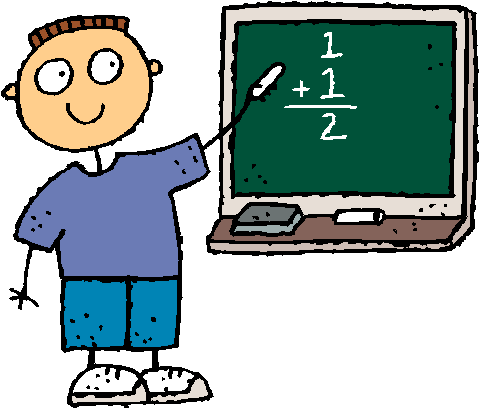 